Universidad Nacional de La PlataPresidenciaDirección de Compras y ContratacionesCIRCULAR ACLARATORIA  Nº 2/19CONTRATACION DIRECTA POR COMPULSA ABREVIADA    N° 46/2019EXPEDIENTE: 100-35/19OBJETO DE LA CONTRATACIÓNADQUISICION DE INSUMOS DE INFORMATICAACLARACIONES:ITEM 5 CARTUCHO PARA HP 2545ITEM 110 CARTUCHO Q2612ITEM 138 DISCO RIGIDO DE 1 TBITEM 163 MEMORIA DE 2 GBITEM 167 MOTHERBOARD SOCKET 1151 COMPATIBLE CON MEMORIA DDR 4 86 B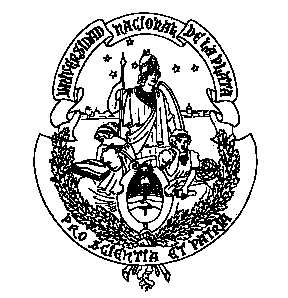 